Отчёт по проведению консультации для воспитателей ДОУ на тему «Нетрадиционные формы работы с детьми среднего возраста по формированию связной речи»Выполнила воспитатель: Малашенкова В.В.Встреча с коллегами, консультация, рассматривание мнемодорожек и мнемотаблиц.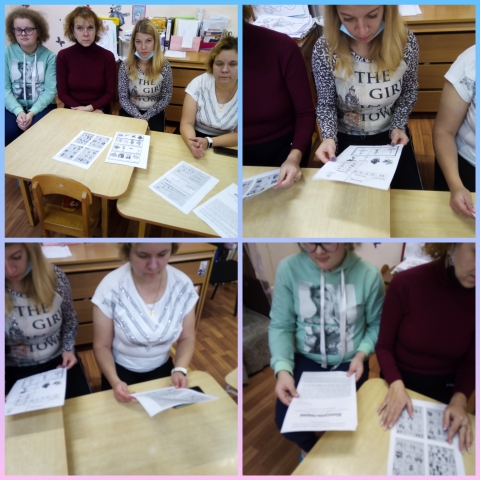 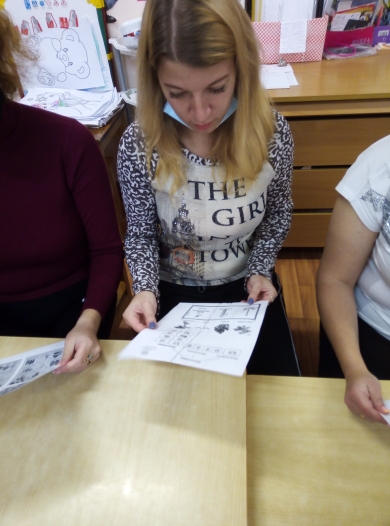 Практическая часть работы с воспитателями по мнемотаблицам.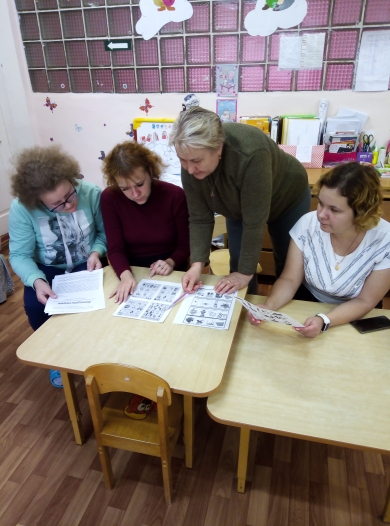 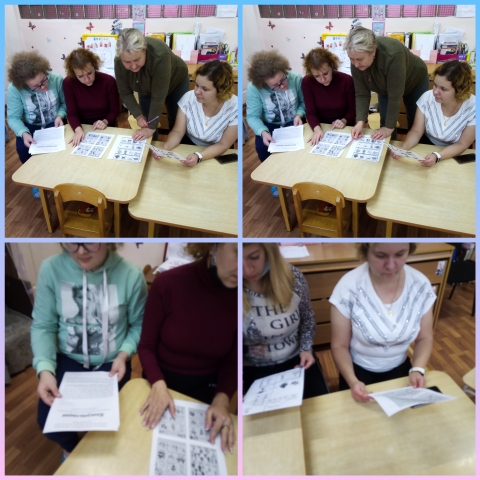 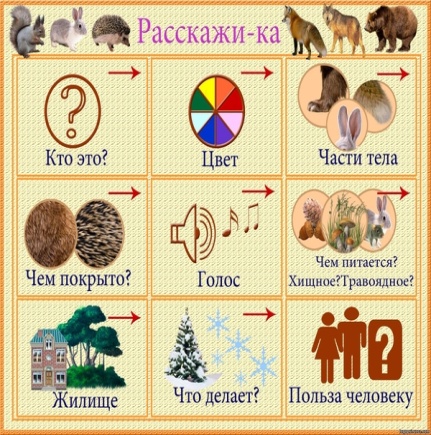 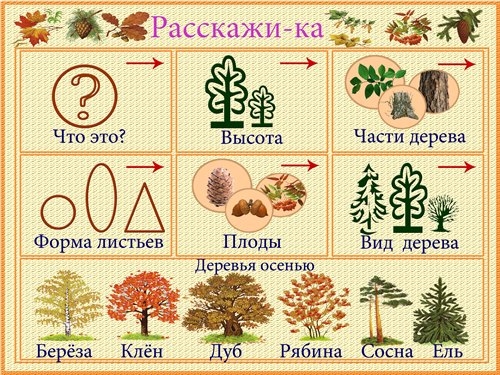 